附录 B 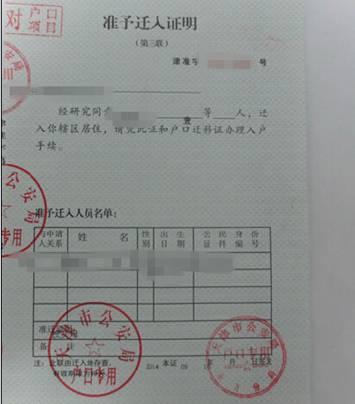 